Tydzień 27- Witaj wiosno  ( 16.03.2020- 20.03.2020)PoniedziałekList pożegnalny do Pani Zimy Przyszła pora niesłychana,mroźna zima jest żegnana.Bo na wiosnę przyszła poragrube ciuchy dać do wora.Kwiatki, ptaki, ciepłe słońcemnóstwo roślin znów na łące.Rower, rolki pójdą w ruch,czas założyć lekki ciuch.Zima brzydka, pomarszczonadziś zostaje wygoniona.I nadzieja w nas ukryta,że tu prędko nie zawita…Bocian dziobem kle, kle, kle,nasa zima juz w psiekle!A wziosenka na płocie,w tyj zielunej kapocie!Goń nas! Goń nas! Goń!Opowiedz o czym był wierszyk.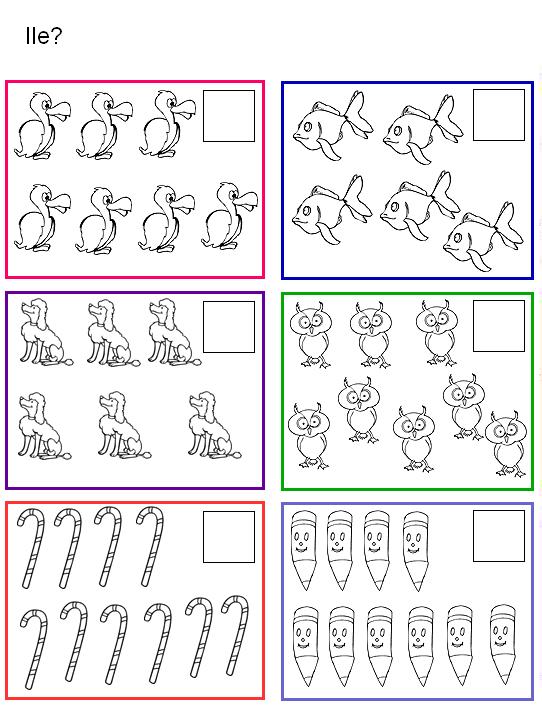 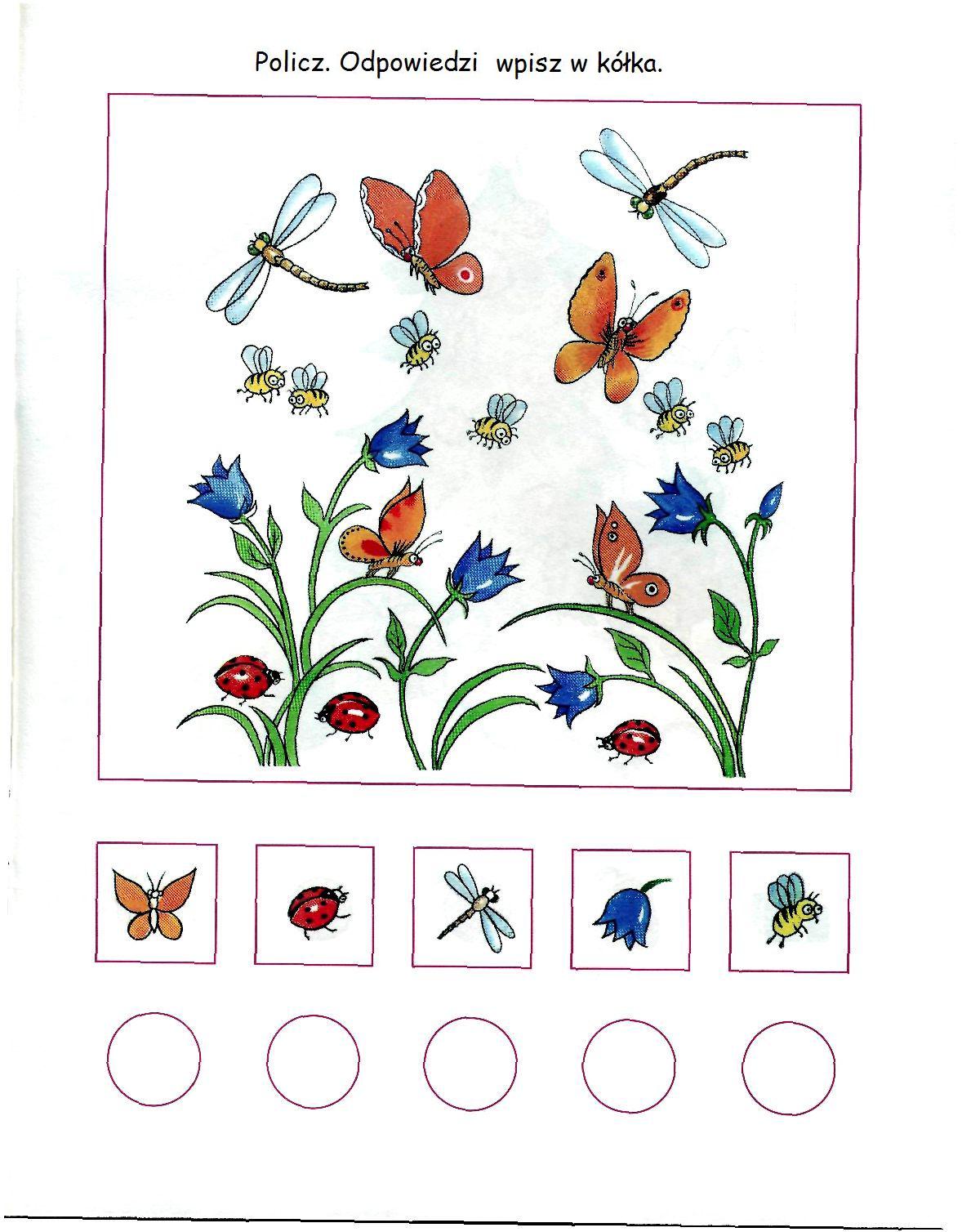 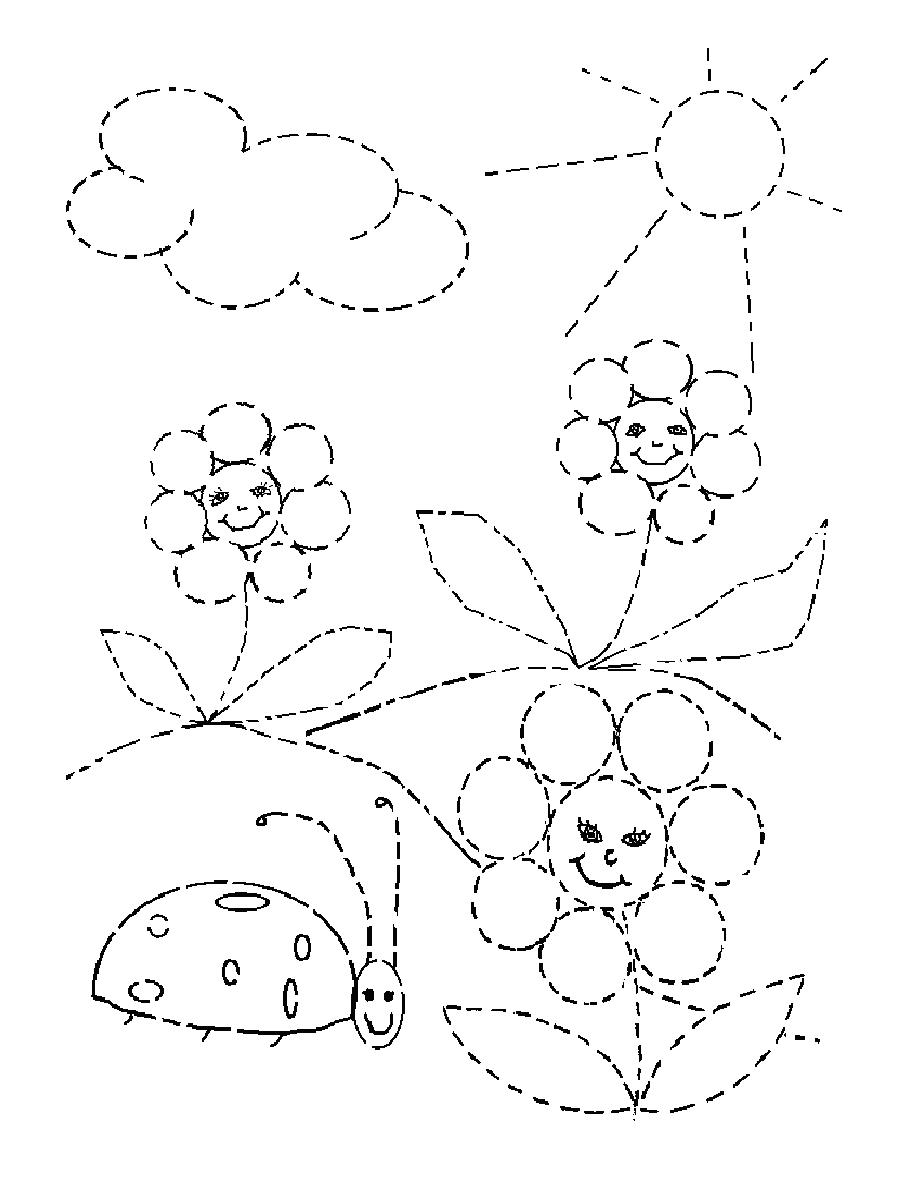 Rysuj po śladzie. Możesz pomalować obrazek ;)Wtorek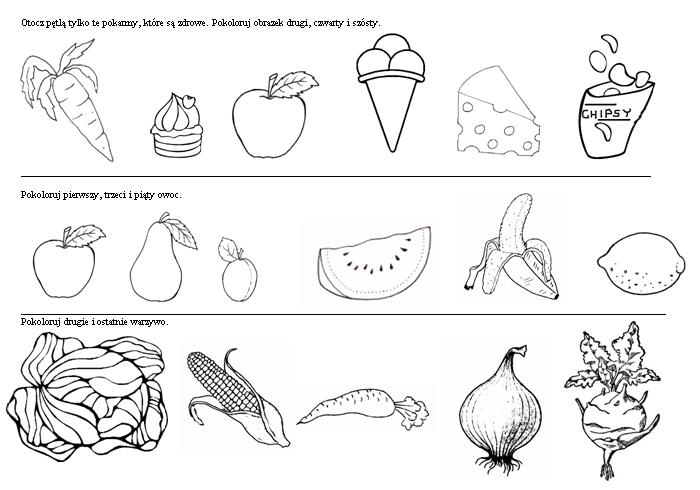 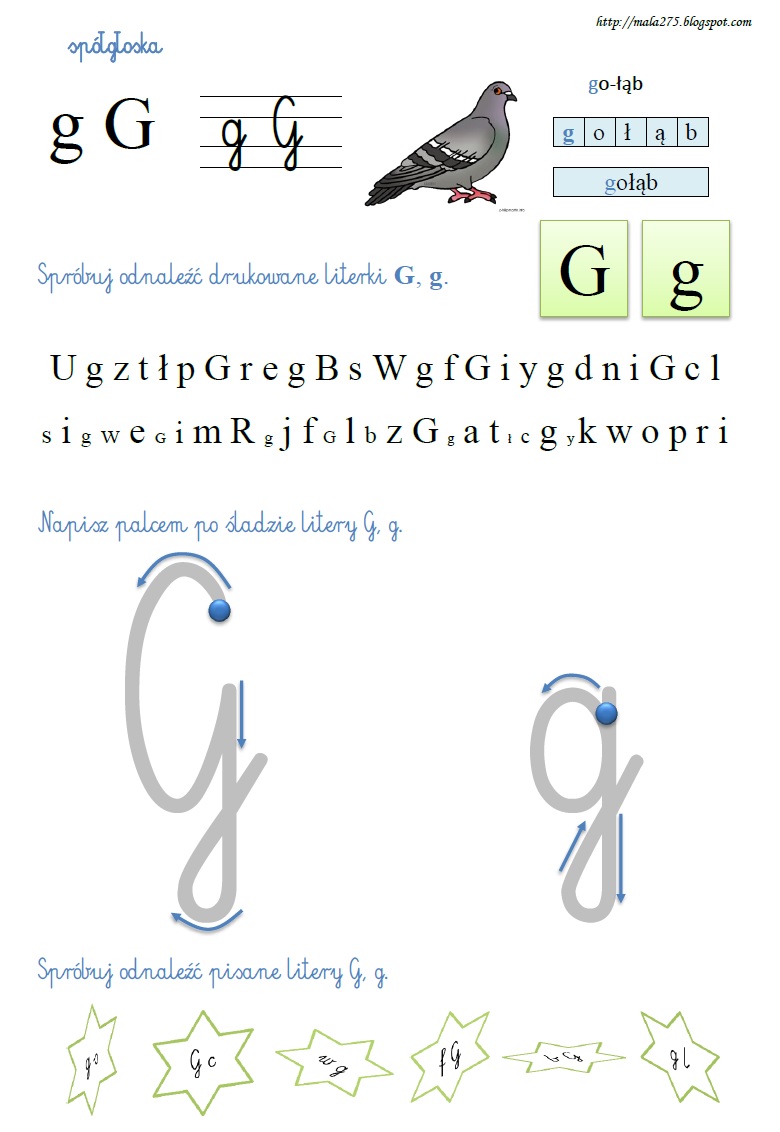 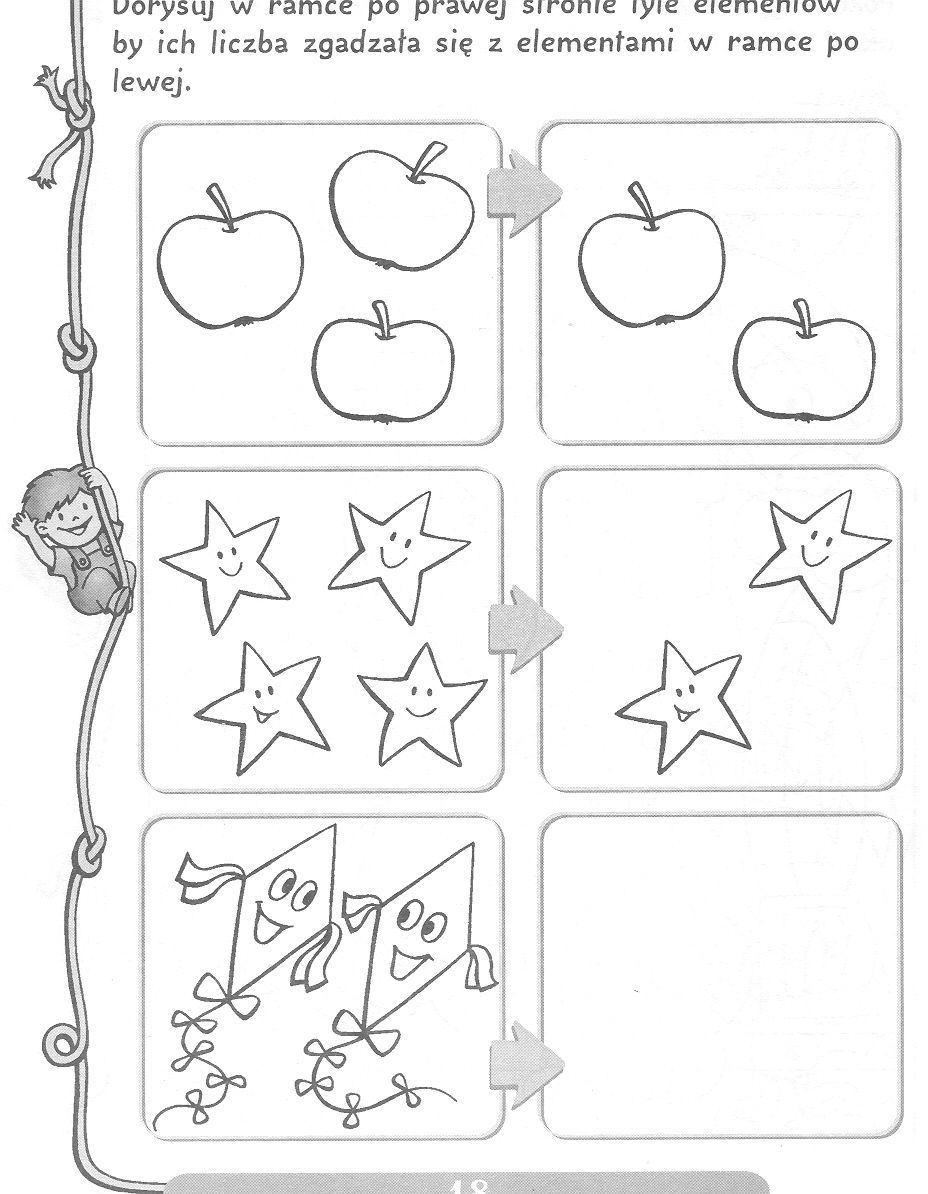 ŚrodaSłuchanie wiersza D. Gellner „Gąsienica- tajemnica”.

Idzie ścieżką gąsienica,
Kolorowa tajemnica.
Krótkich nóżek mnóstwo ma,
Jedną robi pa, pa, pa.

Do widzenia, do widzenia,
Czary-mary, już mnie nie ma.
Nitką się owinę cała
i w kokonie będę spała.

Kokon się na wietrze chwieje,
Niby nic się już nie dzieje.
Gąsienica w środku śpi,
Zatrzasnęła wszystkie drzwi.

Aż tu nagle - patrzcie teraz,
Ktoś kokonu drzwi otwiera,
Macha na nas skrzydełkami,
Kto to jest? - Powiedzcie sami!Udzielanie odpowiedzi na pytania:
• Kto szedł ścieżką?
• Jak wyglądała gąsienica?
• Co zrobiła przed zimą gąsienica?
• W czym przespała zimę?
• Co się stało na wiosnę?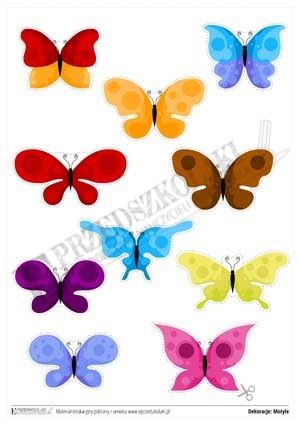 ( Czym różnią się motyle ( kształt, wielkość, kolor) (Rodzaje motyli, jakie możemy spotkać )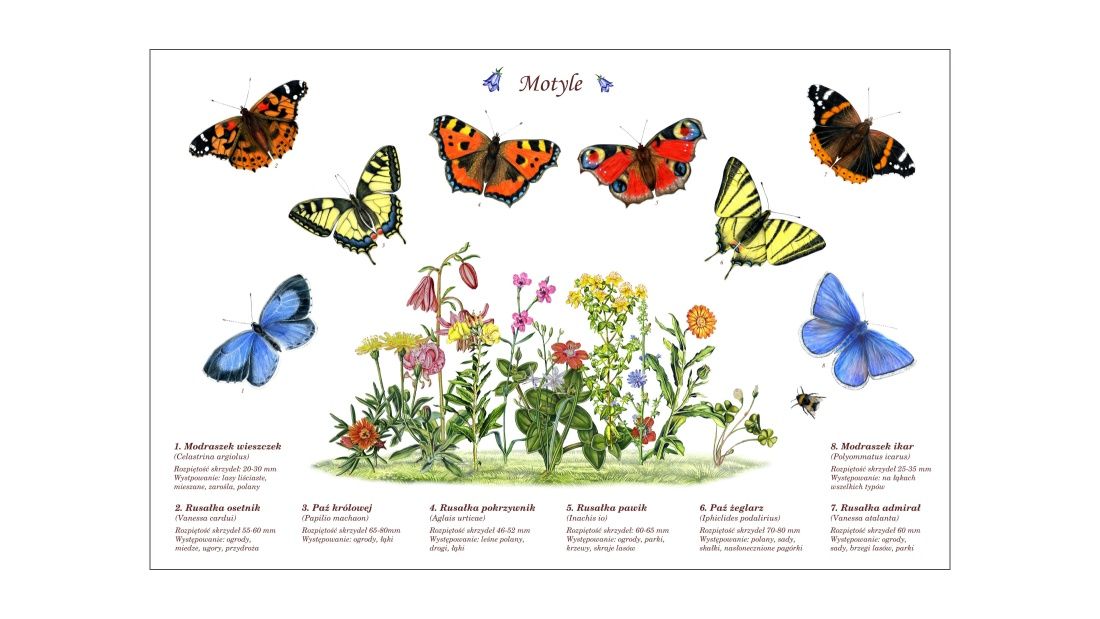 Cykl życiowy motyla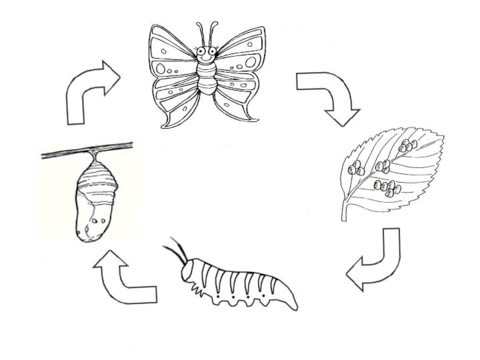 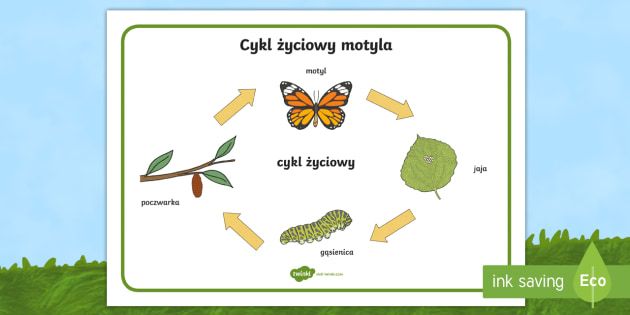 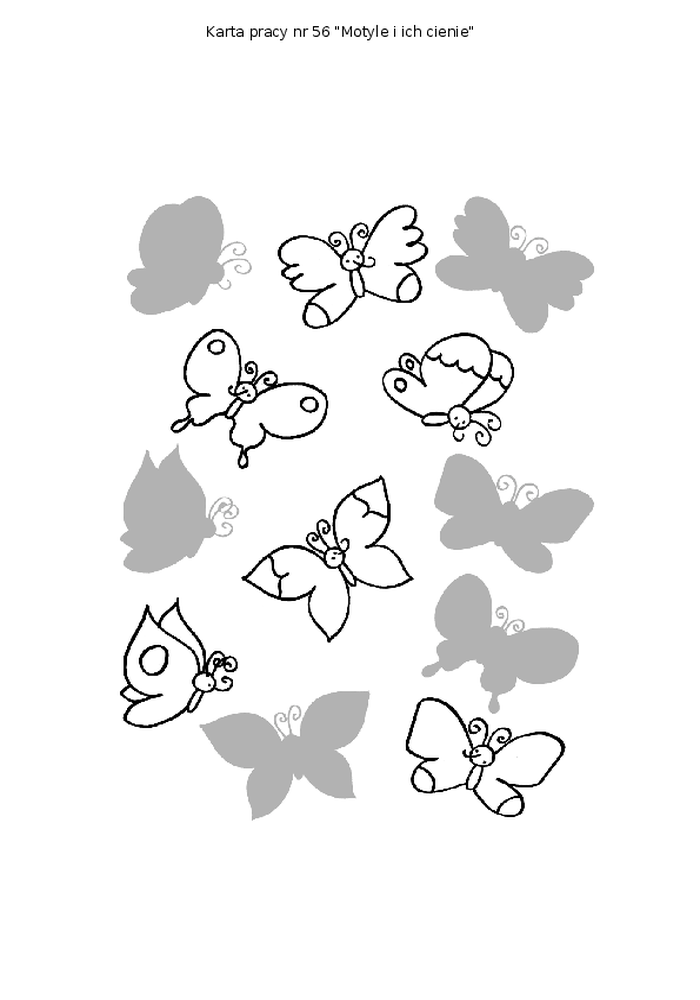 Połącz motylki ze swoimi cieniami.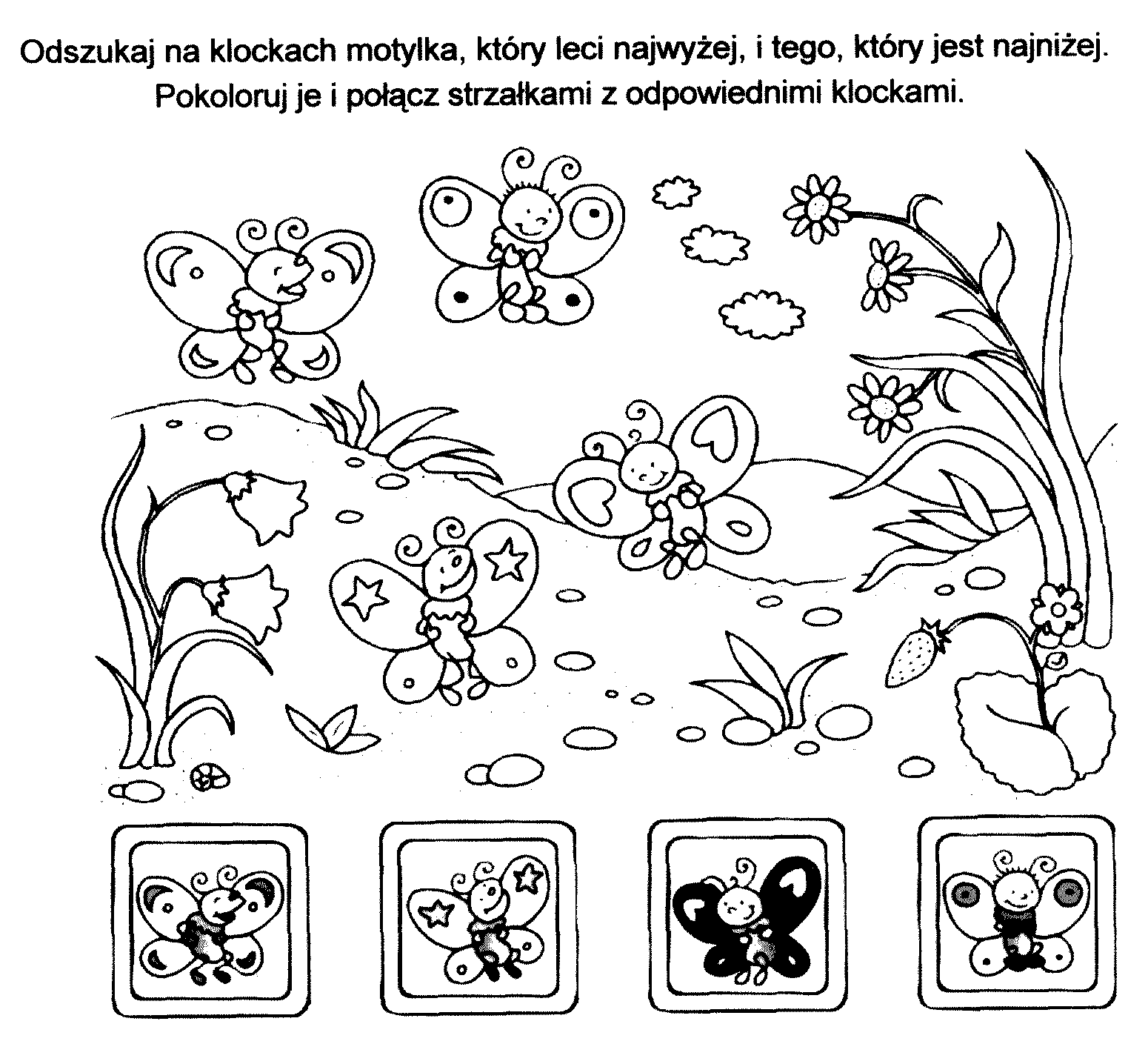 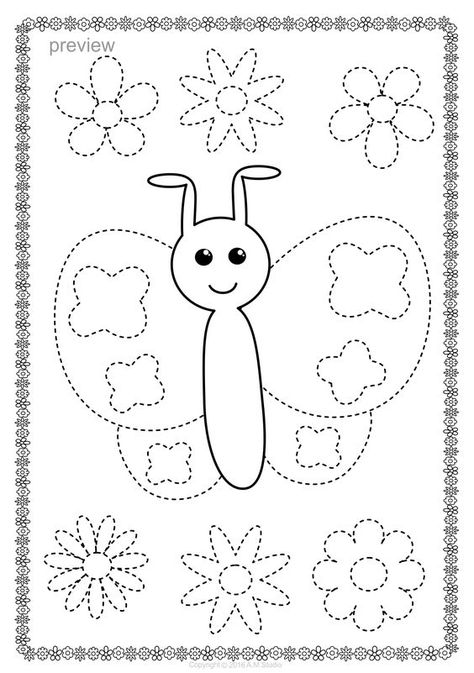 ( Rysuj po śladzie i wyklej motyla plasteliną )Czwartek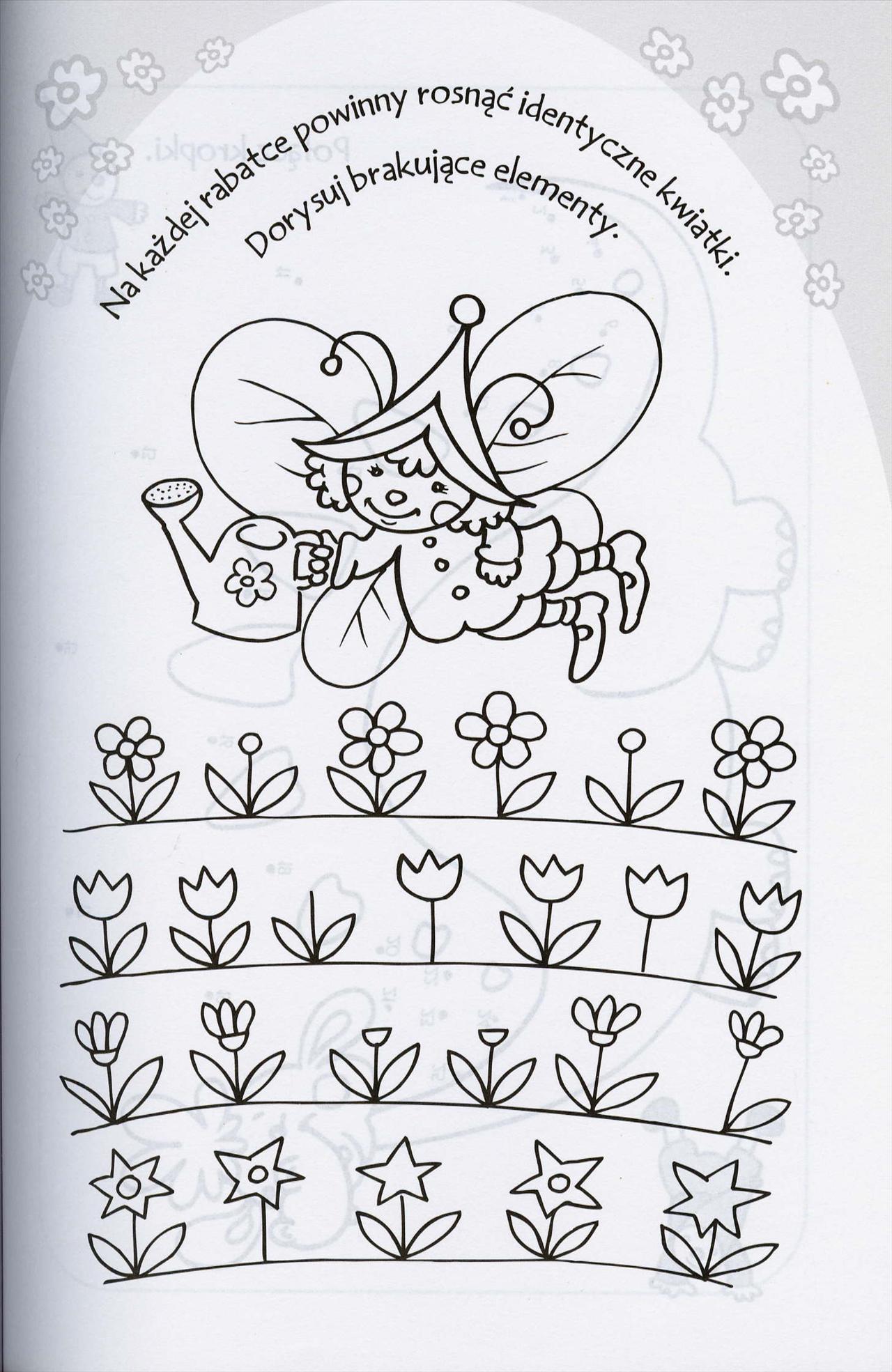 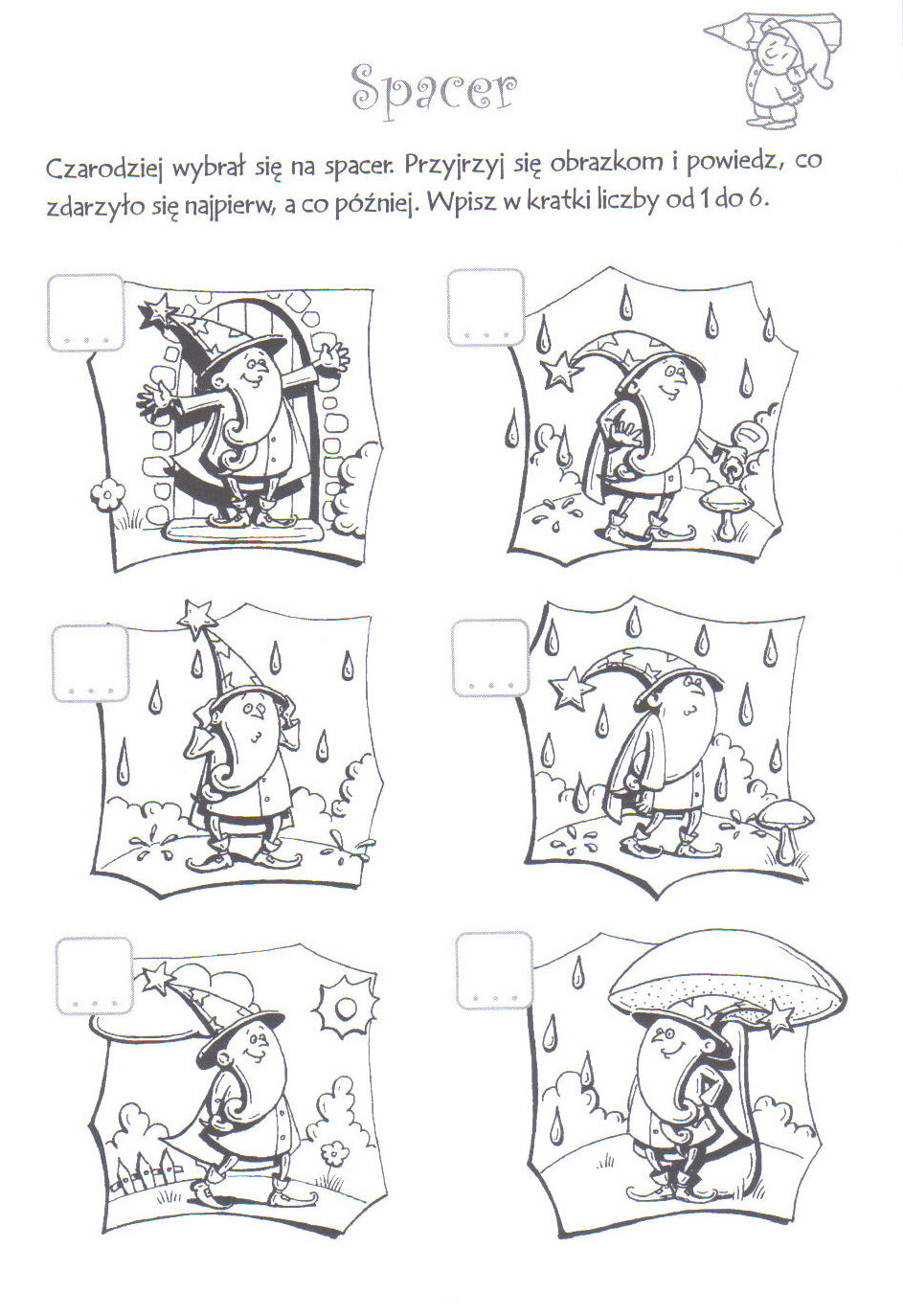 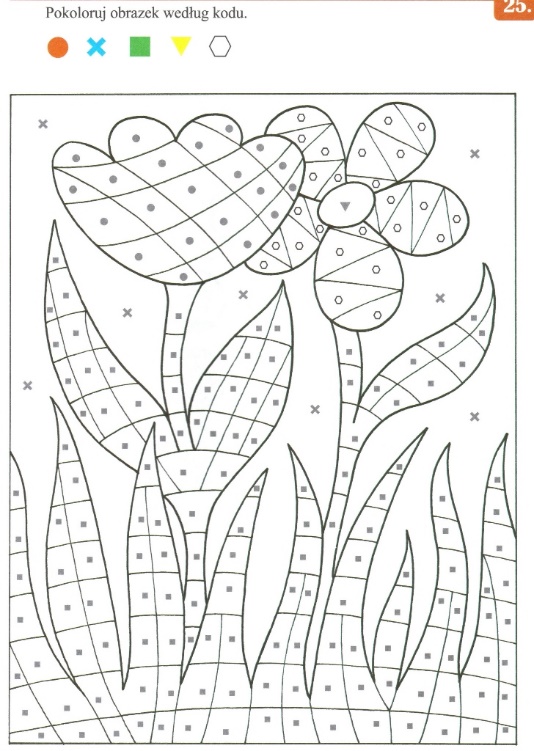 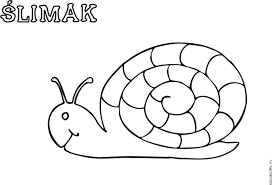 (Wyklej ślimaka kawałkami sznurka)PiątekMaszeruje wiosna
Tam daleko gdzie wysoka sosna
maszeruje drogą mała wiosna.
Ma spódniczkę mini, sznurowane butki
i jeden warkoczyk krótki.

Ref.
Maszeruje wiosna
a ptaki wokoło
lecą i świergoczą
głośno i wesoło.
Maszeruje wiosna w ręku
trzyma kwiat gdy go
w górę wznosi
zielenieje świat !

Nosi wiosna dżinsową
kurteczkę, na ramieniu 
pewnie żuje gume i robi
balony a z nich każdy jest zielony.

Ref.
Maszeruje wiosna……

Wiosno, wiosno
nie zapomnij o nas
każda trawka chce
być już zielona.
gdybyś zapomniała inną
drogą poszła
zima by została mroźna.

Ref.
Maszeruje wiosna…..Naucz się na pamięć i zaśpiewaj (Piosenka dostępna na youtube)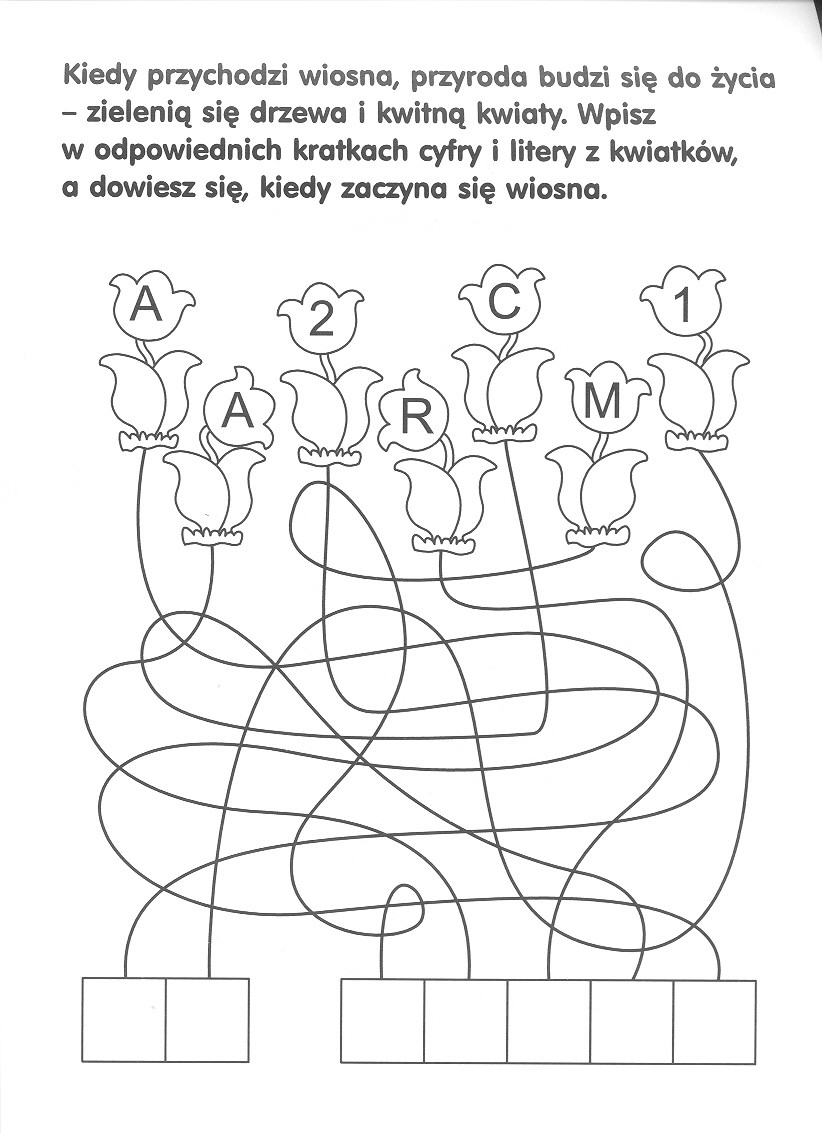 Odczytaj liczbę i wyraz Co to za data?Odgadnij 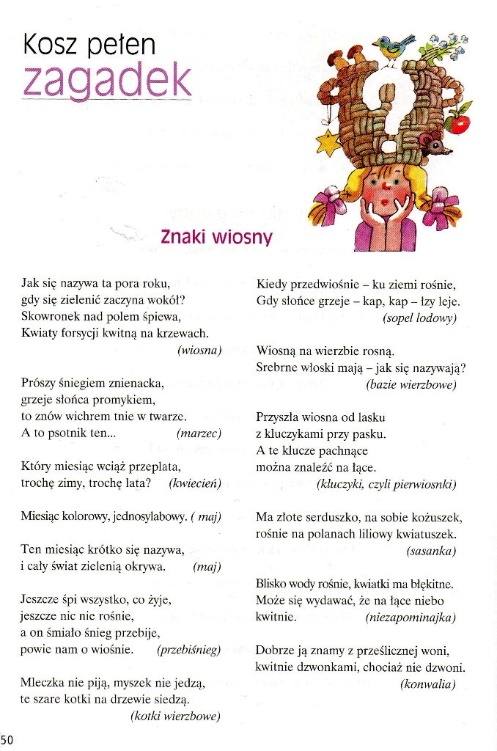 Poniedziałek - przeliczanie w zakresie 10,  -doskonalenie zdolności grafomotorycznych. -List pożegnalny do Pani Zimy – wysłuchanie wierszaWtorek -Jakie smaki kojarzą nam się z wiosną?” –samodzielne opisywanie warzyw przez dzieci- wprowadzenie litery g, G, doskonalenie percepcji wzrokowej , koordynacji wzrokowo-ruchowej, doskonalenie zdolności grafomotorycznych.– przeliczanie, poszerzanie wiedzy przyrodniczej, porównanie liczebności zbiorów-„Zdrowe kanapki” – przygotowanie kanapek przez dzieci i rodziców Środa-- Wysłuchanie wiersza Gellner Gąsienica tajemnica- „Motyle” –  oglądanie zdjęć motyli i gąsienic, porównywanie obiektów, wyszukiwanie różnic i podobieństw.- omówienie cyklu życia motyla, poszerzanie wiedzy przyrodniczej -doskonalenie zdolności grafomotorycznych i percepcji wzrokowej.- Motyl” -  zabawa plastyczna, wypełnianie kolorowanki motyla plasteliną Czwartek- ćwiczenia grafomotoryczne- historyjka obrazkowa ( wycinanie i układanie wg kolejności) -kodowanie wg koloru,  -Wyklejanie ślimaka na kartce z kawałków kolorowego sznurka. Piątek- Nauka na pamięć  piosenki „ Maszeruje wiosna” - 21Marzec” -  odczytywanie liczb na podstawie daty rozpoczęcia kalendarzowej wiosny, czytanie globalne Marzec” -  odczytywanie liczb na podstawie daty rozpoczęcia kalendarzowej wiosny, czytanie globalne„Wiosenne zagadki”- rozwiązywanie zagadek